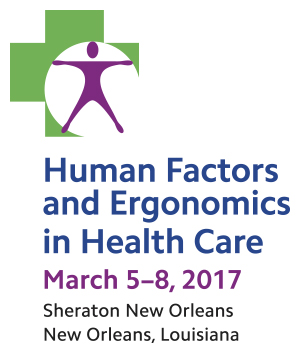 2017 NOTICE OF INTENT TO PARTICIPATE FORM“Mobile Health Applications for Consumers”Design CompetitionFor complete details about the competition, click here. Please complete this Round 1 Notice of Intent form and send it to Richard Holden, rjholden@iupui.edu, by OCTOBER 10, 2016. Later, if selected to proceed to Round 2, directly e-mail to Dr. Holden a link to an online location (e.g., Dropbox, Google Docs) of your entry. The Round 2 brief (10 pages or less) and supplemental content are due by midnight PST, January 10, 2017.Name of Application (optional): _________________________________________________________________Lead Team MemberOther Team Members (add more entries as needed)Faculty Adviser (optional)By submitting this entry form, you agree to (a) submit your app via downloadable link, (b) make the concept public, and (c) send at least one team member to the symposium to present in Round 3 if you are a Top-3 finalist. Refer to the details at https://www.hfes.org//Web/HFESMeetings/2017hcsstudentdesign.html.________________________________________________	_______________________Signature								DateNameE-mailPhoneInstitutionCheck your student status___ Undergraduate        ___ GraduateName of Program/DepartmentNameE-mailPhoneInstitutionCheck your student status___ Undergraduate        ___ GraduateName of Program/DepartmentNameE-mailPhoneInstitutionCheck your student status___ Undergraduate        ___ GraduateName of Program/DepartmentNameE-mailPhoneInstitutionCheck your student status___ Undergraduate        ___ GraduateName of Program/DepartmentNameE-mailPhoneInstitution